Elijah MentchElijah Mentch4/3/2022Dear Hiring Manager,I came across your ad for a software developer role and was immediately drawn to it. I am extremely passionate about developing software and your job description fits the job I have been looking for!I am a dedicated, detail-oriented, enthusiastic, motivated developer, currently seeking a position with expertise where I can make a real difference utilizing my talents. I am deeply passionate about computer science and am always looking to learn as much as I can so that I can do my job to its fullest. My current position at Kohl’s as an Associate Software Engineer has allowed me to further my development skills, as well as develop good Agile/Scrum principles.Please check out my personal website which showcases my portfolio:https://elijahmentchwebsite.azurewebsites.net/I look forward to hearing from you!Elijah MentchDear Hiring Manager,I came across your ad for a software developer role and was immediately drawn to it. I am extremely passionate about developing software and your job description fits the job I have been looking for!I am a dedicated, detail-oriented, enthusiastic, motivated developer, currently seeking a position with expertise where I can make a real difference utilizing my talents. I am deeply passionate about computer science and am always looking to learn as much as I can so that I can do my job to its fullest. My current position at Kohl’s as an Associate Software Engineer has allowed me to further my development skills, as well as develop good Agile/Scrum principles.Please check out my personal website which showcases my portfolio:https://elijahmentchwebsite.azurewebsites.net/I look forward to hearing from you!Elijah MentchDear Hiring Manager,I came across your ad for a software developer role and was immediately drawn to it. I am extremely passionate about developing software and your job description fits the job I have been looking for!I am a dedicated, detail-oriented, enthusiastic, motivated developer, currently seeking a position with expertise where I can make a real difference utilizing my talents. I am deeply passionate about computer science and am always looking to learn as much as I can so that I can do my job to its fullest. My current position at Kohl’s as an Associate Software Engineer has allowed me to further my development skills, as well as develop good Agile/Scrum principles.Please check out my personal website which showcases my portfolio:https://elijahmentchwebsite.azurewebsites.net/I look forward to hearing from you!Elijah MentchDear Hiring Manager,I came across your ad for a software developer role and was immediately drawn to it. I am extremely passionate about developing software and your job description fits the job I have been looking for!I am a dedicated, detail-oriented, enthusiastic, motivated developer, currently seeking a position with expertise where I can make a real difference utilizing my talents. I am deeply passionate about computer science and am always looking to learn as much as I can so that I can do my job to its fullest. My current position at Kohl’s as an Associate Software Engineer has allowed me to further my development skills, as well as develop good Agile/Scrum principles.Please check out my personal website which showcases my portfolio:https://elijahmentchwebsite.azurewebsites.net/I look forward to hearing from you!Elijah MentchDear Hiring Manager,I came across your ad for a software developer role and was immediately drawn to it. I am extremely passionate about developing software and your job description fits the job I have been looking for!I am a dedicated, detail-oriented, enthusiastic, motivated developer, currently seeking a position with expertise where I can make a real difference utilizing my talents. I am deeply passionate about computer science and am always looking to learn as much as I can so that I can do my job to its fullest. My current position at Kohl’s as an Associate Software Engineer has allowed me to further my development skills, as well as develop good Agile/Scrum principles.Please check out my personal website which showcases my portfolio:https://elijahmentchwebsite.azurewebsites.net/I look forward to hearing from you!Elijah MentchDear Hiring Manager,I came across your ad for a software developer role and was immediately drawn to it. I am extremely passionate about developing software and your job description fits the job I have been looking for!I am a dedicated, detail-oriented, enthusiastic, motivated developer, currently seeking a position with expertise where I can make a real difference utilizing my talents. I am deeply passionate about computer science and am always looking to learn as much as I can so that I can do my job to its fullest. My current position at Kohl’s as an Associate Software Engineer has allowed me to further my development skills, as well as develop good Agile/Scrum principles.Please check out my personal website which showcases my portfolio:https://elijahmentchwebsite.azurewebsites.net/I look forward to hearing from you!Elijah MentchDear Hiring Manager,I came across your ad for a software developer role and was immediately drawn to it. I am extremely passionate about developing software and your job description fits the job I have been looking for!I am a dedicated, detail-oriented, enthusiastic, motivated developer, currently seeking a position with expertise where I can make a real difference utilizing my talents. I am deeply passionate about computer science and am always looking to learn as much as I can so that I can do my job to its fullest. My current position at Kohl’s as an Associate Software Engineer has allowed me to further my development skills, as well as develop good Agile/Scrum principles.Please check out my personal website which showcases my portfolio:https://elijahmentchwebsite.azurewebsites.net/I look forward to hearing from you!Elijah MentchDear Hiring Manager,I came across your ad for a software developer role and was immediately drawn to it. I am extremely passionate about developing software and your job description fits the job I have been looking for!I am a dedicated, detail-oriented, enthusiastic, motivated developer, currently seeking a position with expertise where I can make a real difference utilizing my talents. I am deeply passionate about computer science and am always looking to learn as much as I can so that I can do my job to its fullest. My current position at Kohl’s as an Associate Software Engineer has allowed me to further my development skills, as well as develop good Agile/Scrum principles.Please check out my personal website which showcases my portfolio:https://elijahmentchwebsite.azurewebsites.net/I look forward to hearing from you!Elijah Mentch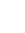 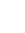 1509 Wisconsin AveGrafton, WI  53024Dear Hiring Manager,I came across your ad for a software developer role and was immediately drawn to it. I am extremely passionate about developing software and your job description fits the job I have been looking for!I am a dedicated, detail-oriented, enthusiastic, motivated developer, currently seeking a position with expertise where I can make a real difference utilizing my talents. I am deeply passionate about computer science and am always looking to learn as much as I can so that I can do my job to its fullest. My current position at Kohl’s as an Associate Software Engineer has allowed me to further my development skills, as well as develop good Agile/Scrum principles.Please check out my personal website which showcases my portfolio:https://elijahmentchwebsite.azurewebsites.net/I look forward to hearing from you!Elijah MentchDear Hiring Manager,I came across your ad for a software developer role and was immediately drawn to it. I am extremely passionate about developing software and your job description fits the job I have been looking for!I am a dedicated, detail-oriented, enthusiastic, motivated developer, currently seeking a position with expertise where I can make a real difference utilizing my talents. I am deeply passionate about computer science and am always looking to learn as much as I can so that I can do my job to its fullest. My current position at Kohl’s as an Associate Software Engineer has allowed me to further my development skills, as well as develop good Agile/Scrum principles.Please check out my personal website which showcases my portfolio:https://elijahmentchwebsite.azurewebsites.net/I look forward to hearing from you!Elijah MentchDear Hiring Manager,I came across your ad for a software developer role and was immediately drawn to it. I am extremely passionate about developing software and your job description fits the job I have been looking for!I am a dedicated, detail-oriented, enthusiastic, motivated developer, currently seeking a position with expertise where I can make a real difference utilizing my talents. I am deeply passionate about computer science and am always looking to learn as much as I can so that I can do my job to its fullest. My current position at Kohl’s as an Associate Software Engineer has allowed me to further my development skills, as well as develop good Agile/Scrum principles.Please check out my personal website which showcases my portfolio:https://elijahmentchwebsite.azurewebsites.net/I look forward to hearing from you!Elijah MentchDear Hiring Manager,I came across your ad for a software developer role and was immediately drawn to it. I am extremely passionate about developing software and your job description fits the job I have been looking for!I am a dedicated, detail-oriented, enthusiastic, motivated developer, currently seeking a position with expertise where I can make a real difference utilizing my talents. I am deeply passionate about computer science and am always looking to learn as much as I can so that I can do my job to its fullest. My current position at Kohl’s as an Associate Software Engineer has allowed me to further my development skills, as well as develop good Agile/Scrum principles.Please check out my personal website which showcases my portfolio:https://elijahmentchwebsite.azurewebsites.net/I look forward to hearing from you!Elijah Mentch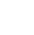 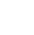 414-430-4360Dear Hiring Manager,I came across your ad for a software developer role and was immediately drawn to it. I am extremely passionate about developing software and your job description fits the job I have been looking for!I am a dedicated, detail-oriented, enthusiastic, motivated developer, currently seeking a position with expertise where I can make a real difference utilizing my talents. I am deeply passionate about computer science and am always looking to learn as much as I can so that I can do my job to its fullest. My current position at Kohl’s as an Associate Software Engineer has allowed me to further my development skills, as well as develop good Agile/Scrum principles.Please check out my personal website which showcases my portfolio:https://elijahmentchwebsite.azurewebsites.net/I look forward to hearing from you!Elijah MentchDear Hiring Manager,I came across your ad for a software developer role and was immediately drawn to it. I am extremely passionate about developing software and your job description fits the job I have been looking for!I am a dedicated, detail-oriented, enthusiastic, motivated developer, currently seeking a position with expertise where I can make a real difference utilizing my talents. I am deeply passionate about computer science and am always looking to learn as much as I can so that I can do my job to its fullest. My current position at Kohl’s as an Associate Software Engineer has allowed me to further my development skills, as well as develop good Agile/Scrum principles.Please check out my personal website which showcases my portfolio:https://elijahmentchwebsite.azurewebsites.net/I look forward to hearing from you!Elijah MentchDear Hiring Manager,I came across your ad for a software developer role and was immediately drawn to it. I am extremely passionate about developing software and your job description fits the job I have been looking for!I am a dedicated, detail-oriented, enthusiastic, motivated developer, currently seeking a position with expertise where I can make a real difference utilizing my talents. I am deeply passionate about computer science and am always looking to learn as much as I can so that I can do my job to its fullest. My current position at Kohl’s as an Associate Software Engineer has allowed me to further my development skills, as well as develop good Agile/Scrum principles.Please check out my personal website which showcases my portfolio:https://elijahmentchwebsite.azurewebsites.net/I look forward to hearing from you!Elijah MentchDear Hiring Manager,I came across your ad for a software developer role and was immediately drawn to it. I am extremely passionate about developing software and your job description fits the job I have been looking for!I am a dedicated, detail-oriented, enthusiastic, motivated developer, currently seeking a position with expertise where I can make a real difference utilizing my talents. I am deeply passionate about computer science and am always looking to learn as much as I can so that I can do my job to its fullest. My current position at Kohl’s as an Associate Software Engineer has allowed me to further my development skills, as well as develop good Agile/Scrum principles.Please check out my personal website which showcases my portfolio:https://elijahmentchwebsite.azurewebsites.net/I look forward to hearing from you!Elijah Mentch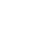 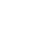 emmentch@gmail.comDear Hiring Manager,I came across your ad for a software developer role and was immediately drawn to it. I am extremely passionate about developing software and your job description fits the job I have been looking for!I am a dedicated, detail-oriented, enthusiastic, motivated developer, currently seeking a position with expertise where I can make a real difference utilizing my talents. I am deeply passionate about computer science and am always looking to learn as much as I can so that I can do my job to its fullest. My current position at Kohl’s as an Associate Software Engineer has allowed me to further my development skills, as well as develop good Agile/Scrum principles.Please check out my personal website which showcases my portfolio:https://elijahmentchwebsite.azurewebsites.net/I look forward to hearing from you!Elijah MentchDear Hiring Manager,I came across your ad for a software developer role and was immediately drawn to it. I am extremely passionate about developing software and your job description fits the job I have been looking for!I am a dedicated, detail-oriented, enthusiastic, motivated developer, currently seeking a position with expertise where I can make a real difference utilizing my talents. I am deeply passionate about computer science and am always looking to learn as much as I can so that I can do my job to its fullest. My current position at Kohl’s as an Associate Software Engineer has allowed me to further my development skills, as well as develop good Agile/Scrum principles.Please check out my personal website which showcases my portfolio:https://elijahmentchwebsite.azurewebsites.net/I look forward to hearing from you!Elijah MentchSalary Requirements:100,000+Salary Requirements:100,000+Dear Hiring Manager,I came across your ad for a software developer role and was immediately drawn to it. I am extremely passionate about developing software and your job description fits the job I have been looking for!I am a dedicated, detail-oriented, enthusiastic, motivated developer, currently seeking a position with expertise where I can make a real difference utilizing my talents. I am deeply passionate about computer science and am always looking to learn as much as I can so that I can do my job to its fullest. My current position at Kohl’s as an Associate Software Engineer has allowed me to further my development skills, as well as develop good Agile/Scrum principles.Please check out my personal website which showcases my portfolio:https://elijahmentchwebsite.azurewebsites.net/I look forward to hearing from you!Elijah MentchDear Hiring Manager,I came across your ad for a software developer role and was immediately drawn to it. I am extremely passionate about developing software and your job description fits the job I have been looking for!I am a dedicated, detail-oriented, enthusiastic, motivated developer, currently seeking a position with expertise where I can make a real difference utilizing my talents. I am deeply passionate about computer science and am always looking to learn as much as I can so that I can do my job to its fullest. My current position at Kohl’s as an Associate Software Engineer has allowed me to further my development skills, as well as develop good Agile/Scrum principles.Please check out my personal website which showcases my portfolio:https://elijahmentchwebsite.azurewebsites.net/I look forward to hearing from you!Elijah Mentch